LOST DOG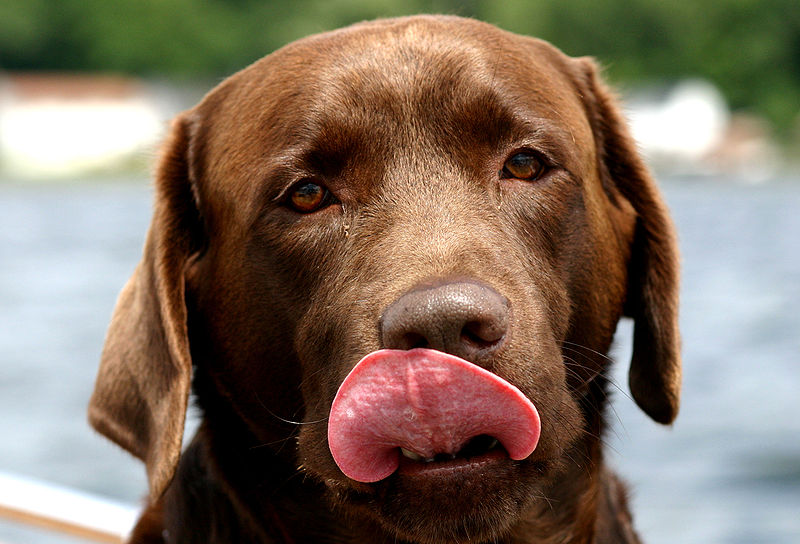 He’s a three-year-old chocolate lab named Tiberius. He’s very sweet and will come when you call him. He should also be wearing a red collar with a metal tag. Missing since October 6, 2012. $200 CASH REWARD! CALL EMILY AT (555) 555-5555